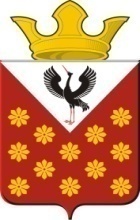 Свердловская областьБайкаловский районПостановлениеглавы муниципального образованияКраснополянское сельское поселениеот 16 января  2015 года  № 1Об   утверждении      Программы     повышения эффективности  бюджетных расходов  муниципальногообразования  Краснополянское     сельское    поселениена  2015- 2017  годы           В соответствии с  распоряжением Правительства Российской Федерации от 30 декабря 2013 г.     № 2593-р «Об утверждении Программы повышения эффективности  управления  общественными (государственными и муниципальными)  финансами на период до 2018 года»,   в целях эффективного управления  муниципальными  финансами  Краснополянского сельского поселения  ПОСТАНОВЛЯЮ:1. Утвердить Программу повышения эффективности бюджетных расходов  муниципального образования Краснополянское сельское поселение на 2015-2017 годы (приложение № 1).2. Обнародовать настоящее постановление   в соответствии с  Уставом   Краснополянского сельского поселения.3. Настоящее постановление вступает в силу с 01.01.2015  г.4. Контроль за исполнением  настоящего постановления  оставляю за собой. Глава Краснополянскогосельского поселения 	Г.М.Губина Приложение № 1УТВЕРЖДЕНА постановлением главы Краснополянского сельского поселенияот 16.01.2015 г. № 1Программаповышения  эффективности бюджетных расходов МО  Краснополянское сельское  поселение  на 2015- 2017 годыПаспорт целевой программы   «Повышение эффективности бюджетных расходов МО Краснополянское сельское  поселение на 2015- 2017 годы       Программа повышения  эффективности бюджетных расходов в  муниципальном образовании Краснополянское сельское поселение  на 2015-2017 годы (далее именуется - Программа) разработана в соответствии с Программой Правительства Российской Федерации по повышению эффективности  управления  общественными (государственными и муниципальными)  финансами на период до 2018 года,  утвержденной распоряжением Правительства Российской Федерации от 30 декабря 2013 г.       № 2593-р «Об утверждении Программы повышения эффективности  управления  общественными (государственными и муниципальными)  финансами на период до 2018 года»,   Приказом Министерства финансов Российской Федерации от 29.12.2010 г №194н и Приказа Министерства экономического развития Российской Федерации от 29.12.2010г № 701 «Об утверждении Методических рекомендаций по разработке и реализации региональных и муниципальных программ повышения эффективности  бюджетных расходов». 1. Предпосылки принятия ПрограммыНастоящая   Программа разработана на основании и в целях дальнейшего развития реформирования системы управления общественными финансами в МО Краснополянское сельское поселение  и  направлена на дальнейшую оптимизацию бюджетного процесса и внедрение новых инструментов управления общественными финансами в  поселении в целях наращивания доходной базы, повышения качества управления муниципальным долгом, совершенствования механизмов бюджетных расходов, повышения эффективности использования существующих ресурсов для достижения максимальных результатов.Результатом мероприятий, реализуемых в муниципальном образовании   Краснополянское сельское поселение, стало внедрение и совершенствование современных инструментов управления общественными финансами, таких как:- ведение реестра расходных обязательств;- программно-целевые методы бюджетного планирования;-установление правил и процедур размещения заказов на поставку товаров, выполнение работ, оказание услуг для  муниципальных нужд.В то же время, несмотря на достигнутые результаты в сфере управления общественными финансами в муниципальном образовании Краснополянское   сельское поселение  остается ряд проблем, характерных в целом для всей бюджетной системы Российской Федерации:- стратегическое планирование остается слабо увязанным с бюджетным планированием;- продолжает применяться раздельное планирование программных и внепрограммных, капитальных и текущих расходов; - сохраняются условия для неоправданного увеличения бюджетных расходов;- применение таких инструментов внедрения принципов бюджетирования, ориентированного на результат, как реестр расходных обязательств и ведомственные целевые программы, остается формальным и слабо увязанным с бюджетным процессом;- реформирование бюджетной сети осуществляется крайне медленно;-остается ограниченным опыт внедрения государственных (муниципальных) заданий.Необходимость достижения долгосрочных целей социально-экономического развития муниципального образования Краснополянское  сельское поселение  в условиях адаптации бюджетной системы к сокращению и замедлению темпов роста бюджетных доходов увеличивает актуальность разработки, и реализации системы мер по повышению эффективности бюджетных расходов в муниципальном образовании.2. Цели и задачи ПрограммыЦель Программы – создание условий для повышения эффективности деятельности органов местного самоуправления муниципального образования Краснополянское сельское поселение по выполнению их функций и обеспечению потребностей граждан в муниципальных услугах, увеличению их доступности и качества, реализации долгосрочных приоритетов и целей социально-экономического развития муниципального образования Краснополянское сельское поселение.Для достижения цели Программы необходимо решение следующих основных задач:- обеспечение увязки стратегического и бюджетного планирования с мониторингом достижения заявленных целей;- совершенствование принципов бюджетирования, ориентированного на результат;- ориентация деятельности органов местного самоуправления муниципального образования Краснополянское   сельское поселение, муниципальных учреждений на достижение конкретных результатов;- стимулирование участников бюджетного процесса к повышению эффективности бюджетных расходов и проведению структурных реформ;- повышение прозрачности и подотчетности деятельности органов местного самоуправления муниципального образования Краснополянское сельское поселение, в том числе за счет внедрения требований к публичности показателей их деятельности;- создание условий для повышения эффективности деятельности органов местного самоуправления муниципального образования  Краснополянское сельское поселение по предоставлению муниципальных услуг.Для решения указанных задач в  2015-2017 годах предусматривается принятие мер по следующим основным направлениям:- обеспечение долгосрочной сбалансированности и устойчивости бюджетной системы муниципального образования   Краснополянское сельское поселение;-  качества и эффективности оказания муниципальных услуг (выполнения работ);- развитие программно-целевого инструмента повышения эффективности бюджетных расходов с последующим переходом к программной структуре расходов;- реформирование муниципального финансового контроля и развитие внутреннего контроля;- оптимизация функций муниципального управления и повышение эффективности их обеспечения;- повышение эффективности управления муниципальным имуществом;- повышение энергоэффективности экономики.3.Обеспечение сбалансированности и устойчивости бюджетной системы муниципального образования Краснополянское сельское поселениеОбеспечение долгосрочной сбалансированности и устойчивости бюджетной системы является первоочередным условием достижения целей и решения задач Программы.Ухудшение условий функционирования экономики  вследствие экономического кризиса привело к незначительному росту налоговых и неналоговых доходов бюджета муниципального образования Краснополянское сельское поселение  по сравнению с прошлым годом. Экономический кризис отрицательно отразился на деятельности организаций-налогоплательщиков, в результате чего поступления в бюджет доходов значительно снизилось. В таких условиях для обеспечения сбалансированности и устойчивости бюджетной системы в муниципальном образовании Краснополянское сельское поселение предлагается реализовать следующие меры:Обеспечить проведение ответственной и взвешенной бюджетной политики органами местного самоуправления в муниципальном образовании  Краснополянское сельское поселение, основанной на следующих принципах:- реалистичность и надежность экономических прогнозов, положенных в основу бюджетного планирования;- формирование бюджетов с учетом долгосрочного прогноза основных параметров бюджетной системы;- снижение бюджетного дефицита;- развитие собственной доходной базы;- полнота учета и прогнозирования финансовых и других ресурсов, которые могут быть направлены на достижение целей муниципальной политики (включая бюджетные ассигнования, налоговые льготы, имущество);- планирование бюджетных ассигнований исходя из безусловного исполнения действующих расходных обязательств;- принятие новых расходных обязательств только при наличии четкой оценки объема бюджетных ассигнований, необходимых для их исполнения, а также механизмов и сроков их реализации;- систематический анализ и оценка рисков для бюджетной системы муниципального образования Краснополянское сельское поселение, в том числе с учетом внешних факторов;- создание и поддержание необходимых финансовых резервов.Для дальнейшего внедрения этих принципов необходимо реализовать следующие основные меры:- использование для целей бюджетного планирования консервативного макроэкономического прогноза;- совершенствование формы и порядка ведения реестра расходных обязательств, введение правил корректировки (пересчета) объемов действующих расходных обязательств;- формализация порядка принятия новых (увеличения действующих) расходных обязательств с усилением ответственности за достоверность оценки их объема и сроков исполнения;- сокращение числа налоговых льгот;Развитие собственной доходной базы бюджета  муниципального образования Краснополянское сельское поселение  может осуществляться по следующим направлениям:1. Динамичное развитие главных отраслей хозяйственно-экономического комплекса, что приводит к увеличению объемов производства  муниципального образования Краснополянское сельское поселение  и заметному укреплению доходной базы бюджетов.2.  Привлечение инвестиций в развитие экономики муниципального образования  Краснополянское сельское поселение, что ведет к увеличению налоговых и неналоговых поступлений в текущий момент времени и в перспективе. Создание новых и расширение имеющихся производств   за счет оказания муниципальной поддержки предприятиям, работающим в приоритетных отраслях экономики, малому бизнесу.3. Активизация работы органов исполнительной власти совместно с налоговыми и иными контролирующими органами: - сокращению задолженности по налоговым платежам, своевременной уплате текущих платежей;- целенаправленная работа с предприятиями, имеющими задолженность по начисленным налогам, пеням и штрафам, осуществление мер принудительного взыскания задолженности по платежам в бюджет муниципального  образования  Краснополянское  сельского поселения;- анализ действующих ставок и льгот по налогам: земельному налогу, налогу на имущество физических лиц и арендной плате за землю - с целью предоставления экономически обоснованных льгот, с их дальнейшей отменой;- работа по выявлению и привлечению владельцев неучтенных земельных участков и индивидуальных жилых домов к регистрации прав собственности на имущество;5. Эффективное управление муниципальной собственностью  муниципального образования Краснополянское сельское поселение.Повышение эффективности бюджетных расходов   муниципального образования Краснополянское сельское поселение  на основе  долгосрочных целевых программВнедрение программно-целевого бюджетного планирования позволяет оптимизировать ограниченные ресурсы бюджета муниципального образования Краснополянское сельское поселение, повысить результативность функционирования органов исполнительной власти и качество предоставляемых ими услуг. Программно-целевые методы планирования  планируется применять  при формировании  бюджета на 2015г.Принципами разработки и реализации целевых программ являются:- формирование целевых программ исходя из четко определенных целей социально-экономического развития и индикаторов их достижения;- установление для целевых программ, как правило, измеримых результатов, во-первых, характеризующих удовлетворение потребностей внешних потребителей (конечных результатов) и, во-вторых, характеризующих объемы и качество оказания муниципальных  услуг (непосредственных результатов);- определение органа исполнительной власти, отвечающего за реализацию целевой программы (достижение конечных результатов);- наделение органов исполнительной власти и их должностных лиц, осуществляющих управление долгосрочными и (или) ведомственными целевыми программами, полномочиями, необходимыми и достаточными для достижения целей программ;- проведение регулярной оценки эффективности реализации долгосрочных и ведомственных целевых программ с возможностью их корректировки или досрочного прекращения, а также привлечение к ответственности должностных лиц в случае неэффективной реализации программ.5.     Оптимизация функций муниципального управления и повышения эффективности в муниципальном образовании Краснополянское сельское поселениеОсновные меры по повышению эффективности деятельности органов местного самоуправления (выполнения возложенных на них функций, в том числе – по осуществлению юридически значимых действий) должны быть направлены на:- противодействие коррупции, снижение административных барьеров;- совершенствование контрольно-надзорной деятельности;- сокращение дублирования функций и полномочий органов местного самоуправления;- формирование открытости деятельности органов местного самоуправления, в том числе перехода на оказание услуг по осуществлению юридически значимых действий  органами местного самоуправления  МО Краснополянское сельское поселение  в электронной форме;- оптимизацию межведомственного взаимодействия, в том числе с использованием информационных технологий, путем раскрытия информации о деятельности органов местного самоуправления.Органам исполнительной власти необходимо отражать отраслевые (ведомственные) планы повышения эффективности бюджетных расходов в ведомственных целевых программах.Важной сферой оптимизации деятельности органов местного самоуправления является управление муниципальной собственностью. Для повышения эффективности деятельности органов местного самоуправления в этой сфере предполагается реализация мер по следующим основным направлениям:- упорядочение состава муниципального имущества и обеспечение его учета;- инвентаризация объектов муниципальной собственности, оформление прав на них;- проведение анализа перечня изъятых из оборота и ограниченных в обороте земель, оценка их эффективности с целью дальнейшей оптимизации земельного фонда;- совершенствование приватизационных процедур (конкурсные условия отбора эффективного собственника, контроль выполнения заявленной программы после приватизации);- совершенствование системы показателей оценки эффективности использования муниципального имущества;- формирование экономически обоснованной политики управления муниципальной собственностью.6. Повышение эффективности предоставления  муниципальных услуг         На сегодняшний день расходы на содержание муниципальных учреждений муниципального образования Краснополянское сельское поселение  планируются, исходя не из объемов оказываемых ими услуг, а необходимости содержания существующих мощностей. Планирование бюджетных ассигнований осуществляется по большей части методом индексации существующих расходов, сохраняя их структуру в неизменном виде. Таким образом, прежде всего, необходимо принять меры по повышению качества муниципальных услуг и только потом по оптимизации бюджетных расходов на их обеспечение.Целями данного направления Программы являются:повышение доступности и качества муниципальных услуг;привлечение и сохранение в бюджетной сфере высокопрофессиональных кадров;создание условий для оптимизации бюджетной сети;развитие материально-технической базы муниципальных учреждений, в том числе за счет более активного привлечения средств из внебюджетных источников;внедрение в деятельность муниципальных учреждений элементов конкурентных отношений.Для достижения указанных целей необходимо решить три взаимосвязанные задачи:совершенствование правового положения муниципальных учреждений;внедрение новых форм оказания и финансового обеспечения муниципальных услуг;повышение открытости деятельности учреждений, оказывающих муниципальные услуги, для потребителей этих услуг.Мероприятия по совершенствованию правового положения муниципальных учреждений будут проводиться путем реализации Федерального закона от 08.05.2010 № 83-ФЗ «О внесении изменений в отдельные законодательные акты Российской Федерации в связи с совершенствованием правового положения государственных (муниципальных) учреждений». Они направлены на повышение эффективности предоставления муниципальных услуг в условиях сохранения (либо снижения темпов роста) расходов бюджетов на их оказание. Должны быть созданы условия и стимулы для сокращения внутренних издержек учреждений и привлечения (легализации) ими внебюджетных источников финансового обеспечения, повышения эффективности и открытости их деятельности, а также возможности и стимулы для органов местного самоуправления  по оптимизации подведомственной сети.7.     Финансовый контроль как инструмент повышения эффективности бюджетных расходов в муниципальном образовании Краснополянское сельское поселение       Одной из основных задач бюджетной политики на 2015-2017 год, а также в среднесрочной перспективе, определена необходимость кардинального изменения подходов к осуществлению муниципального финансового контроля. Это связано с переходом к программному бюджету и внедрением новых форм финансового обеспечения муниципальных услуг.       Реформа системы муниципального финансового контроля должна быть основана на конституционных принципах разграничения предметов ведения и полномочий органов муниципальной  власти.         Содержание муниципального финансового контроля должно состоять не только в фиксации факта выделения и расходования средств, но и в подтверждении достижения эффекта, на который рассчитывали при принятии решений об их выделении.Переход к программно-целевому бюджету и внедрение новых форм финансового обеспечения муниципальных услуг требует реформирования системы финансового контроля.          Внедрение новых форм финансового обеспечения муниципальных услуг требуют реформирования системы финансового контроля.         В этих целях необходимо:          -организовать действенный контроль за эффективностью использования средств местного бюджета;          -принять меры по повышению качества и надежности внутреннего контроля, направленного на соблюдение внутренних стандартов и процедур организации их деятельности, включая составление и исполнение бюджета, ведение бюджетного учета, составление бюджетной отчетности, соблюдение административных регламентов, а также подготовку и организацию осуществления мер, направленных на повышение результативности (эффективности и экономности) использования бюджетных средств;          -обеспечить доступность результатов внутреннего контроля;          -организовать координацию развития и методологического обеспечения систем внутреннего контроля;          -организовать проведение уполномоченным органом мониторинга результативности и эффективности бюджетных расходов.8. Совершенствование контрактных отношений      Система закупок для муниципальных нужд муниципального образования Краснополянское сельское поселение  является важным механизмом, направленным на эффективное и экономное расходование бюджетных ресурсов. Оптимальное функционирование системы закупок обеспечивается:единством нормативно-правовой базы;прозрачностью процедур размещения муниципального заказа;созданием объективных возможностей для конкуренции между поставщиками при размещении муниципального заказа;строгим соблюдением процедур размещения муниципального заказа;простотой и надежностью учета информации о планируемых и фактически осуществленных муниципальных закупках.           Детальное нормативно-правовое регулирование стадии размещения муниципального заказа обеспечивает Федеральный закон от 05  апреля  2013 года № 44-ФЗ «О контрактной системе в сфере  закупок товаров, работ, услуг  для  обеспечения государственных и муниципальных нужд», определяющий требования к процедурам организации торгов, отбора поставщиков, заключения муниципального контракта, юридического оформления сдачи-приемки работ, и ограничивает коррупционные проявления.          Проблемами существующей системы закупок для муниципальных нужд в муниципальном образовании   являются:нарушения сроков выполнения работ, предусмотренных муниципальными контрактами;дефицит объективной информации о ходе исполнения муниципальных контрактов;отсутствие инструментов оценки эффективности бюджетных ассигнований на закупки товаров, работ и услуг для муниципальных нужд;на стадии прогнозирования и планирования обеспечения муниципальных нужд действует преимущественно бюджетное законодательство, которое ориентировано на обеспечение целевого использования средств бюджета  муниципального образования Краснополянское сельское поселение, при этом взаимосвязь бюджетного процесса и планирования предстоящих муниципальных закупок не в полной мере нормативно урегулирована;регламентация стадии исполнения муниципальных контрактов ограничивается применением общих положений гражданского законодательства, специфические механизмы регулирования практически не применяются;существующий порядок обоснования бюджетных ассигнований не позволяет на этапе планирования определить ключевые параметры муниципальных контрактов, что в свою очередь приводит к невозможности проводить в дальнейшем детальный мониторинг и оценку исполнения муниципальных контрактов;отсутствуют унифицированные процедуры приемки работ и рекомендации по установлению требований к гарантийному (сервисному) периоду, его срокам и обязательствам сторон в течение этого периода.                   Для достижения данной цели необходимо скоординированное выполнение комплекса следующих взаимоувязанных мероприятий:совершенствование инструментов управления и контроля на всех стадиях муниципальных закупок;последовательная системная модернизация сферы обеспечения муниципальных нужд как за счет развития уже существующих стадий закупочного цикла, так и за счет создания недостающих элементов управления расходами и их общей увязки;обеспечение интеграции информационных ресурсов, связанных с планированием муниципальных закупок, размещением муниципальных заказов и исполнением муниципальных контрактов, включающих в себя:детальное прогнозирование необходимого объема и ассортимента поставляемых товаров, работ, услуг;обеспечение эффективного планирования начальных максимальных цен муниципальных закупок;обоснованное бюджетирование и максимально открытое размещение муниципального заказа на поставки товаров, работ, услуг;обеспечение учета, ведения и исполнения муниципальных контрактов;оценку результатов обеспечения муниципальных нужд в интересах планирования заказа будущих периодов;организацию оперативного контроля нарушений действующего законодательства участниками цикла размещения заказа на всех стадиях, ведения учета принятых мер, своевременности и эффективности их реализации.Выполнение мероприятий позволит способствовать качественному и своевременному удовлетворению муниципальных нужд в товарах, работах и услугах. В свою очередь, это позволит существенно повысить объемы и качество оказываемых населению муниципальных услуг, снизить затраты на их оказание.Ожидаемые результатыРеализация мероприятий позволит:          - повысить общую эффективность муниципальных закупок;          - обеспечить своевременное размещение муниципального заказа.9.    Развитие информационной системы управления муниципальными финансамиПриоритетной задачей является интеграция имеющихся систем автоматизации бюджетного процесса с создаваемыми едиными государственными информационными системами управления общественными финансами. Пути решения этой задачи: дальнейшая стандартизация форматов информационного обмена, снижение доли бумажного документооборота, применение современных телекоммуникационных технологий, отработка информационного взаимодействия с едиными государственными информационными системами, совершенствование используемых для автоматизации бюджетного процесса информационных систем, размещение информации о деятельности в сети Интернет. В результате решения данной задачи будет достигнута высокая степень доступности и актуальности информации о бюджетном процессе,  как для принятия решений, так и для осуществления общественного контроля.Целью развития информационных систем является повышение качества управления муниципальными финансами и обеспечение открытости деятельности органов исполнительной власти.Развитие информационных систем управления финансами должно быть направлено на:- повышение доступности информации о финансовой деятельности органов исполнительной власти путем публикации в открытом доступе отчетов о плановых и фактических результатах деятельности;- создание инструментов для взаимоувязки стратегического и бюджетного планирования, проведение мониторинга достижения конечных результатов целевых программ;- дальнейшую интеграцию процессов составления, исполнения бюджетов и бюджетного учета;- обеспечение взаимосвязи бюджетного процесса и процедур размещения заказов для муниципальных нужд;- развитие информационных ресурсов, содержащих информацию о муниципальных заданиях, оказываемых услугах и деятельности органов исполнительной власти.Выполнение поставленных задач позволит создать инструментарий для принятия более обоснованных решений с целью повышения эффективности бюджетных расходов.Ожидаемые результаты:Автоматизация процесса подготовки муниципальных заданий позволит:          обеспечить единый подход к организации системы информационной поддержки бюджетного процесса;          упростить процедуры межведомственного взаимодействия на всех стадиях бюджетного процесса.10. ЗаключениеРеализация Программы обеспечит:- развитие собственной доходной базы муниципального образования Краснополянское сельское поселение  и создание условий для обеспечения сбалансированности и устойчивости бюджетной системы;- прямую взаимосвязь между распределением бюджетных ресурсов и фактическими результатами их использования в соответствии с установленными приоритетами муниципальной политики путем широкого применения программно-целевых методов планирования бюджета;- повышение эффективности деятельности органов местного самоуправления;- повышение эффективности предоставления муниципальных услуг;- развитие системы муниципального финансового контроля;- совершенствование контрактных отношений;- развитие информационных систем управления финансами.Эффективность реализации Программы оценивается по индикативным показателям, характеризующим:состояние и динамику структуры, количества бюджетных услуг;состояние и динамику структуры бюджетных расходов, направляемых на обеспечение предоставления населению бюджетных услуг, выполнение муниципальных функций.Индикативные показатели реализации Программы:увеличение доли муниципальных учреждений, переведенных на новую отраслевую систему оплаты труда;увеличение доли расходов бюджета муниципального образования Краснополянское сельское поселение, охваченных муниципальными, районными и ведомственными целевыми программами, в общем объеме расходов бюджета муниципального образования;наличие у всех исполнителей Программы перспективных планов, ориентированных на конкретные цели, измеримые результаты и содержащие индикативные показатели, характеризующие деятельность органов местного самоуправления муниципального образования Краснополянское сельское поселение;увеличение доли бюджетных учреждений, изменивших организационно-правовой статус, в общем количестве бюджетных учреждений муниципального образования Краснополянское сельское поселение;снижение доли неэффективных расходов в организации муниципального управления.Реализация мероприятий Программы позволит создать условия для повышения качества и увеличения доступности муниципальных услуг, а также для реализации долгосрочных приоритетов и целей социально-экономического развития муниципального образования Краснополянское сельское поселение. План мероприятий
по реализации программы «Повышение эффективности бюджетных расходов МО Краснополянское сельское  поселение  на 2015-2017 гг.»Наименование программы Повышение эффективности бюджетных расходов МО Краснополянское сельское поселение  на 2015- 2017 годыРазработчик программыАдминистрация МО Краснополянское сельское поселениеМуниципальный заказчик программыАдминистрация МО Краснополянское  сельское  поселение Цель программыЗадачи программыСпособствовать повышению эффективности деятельности органов местного самоуправления МО   Краснополянское сельское поселение  в обеспечении потребностей граждан и общества в муниципальных услугах, увеличению их доступности и качества, реализации долгосрочных приоритетов и целей социально-экономического развития.Обеспечение долгосрочной сбалансированности и устойчивости бюджетной системы поселения;Внедрение программно-целевых принципов в организации деятельности исполнительного органа поселения;Повышение эффективности в деятельности исполнительного органа поселения;Повышение эффективности оказания муниципальных услуг;Совершенствование системы  муниципального контроля;Повышение эффективности системы муниципального заказа;Развитие информационной   системы управления муниципальными финансамиСроки реализации программы 2015– 2017 годыПеречень подпрограммОтсутствуют№ п/пНаименование мероприятияСрок исполненияОтветственный исполнитель1. Обеспечение долгосрочной сбалансированности и устойчивости бюджетной системы  поселения1. Обеспечение долгосрочной сбалансированности и устойчивости бюджетной системы  поселения1. Обеспечение долгосрочной сбалансированности и устойчивости бюджетной системы  поселения1. Обеспечение долгосрочной сбалансированности и устойчивости бюджетной системы  поселения1.1Проведение мониторинга объемов предоставленных налоговых льгот оптимизация числа и объема предоставляемых налоговых льгот2015 годСпециалисты администрации, налоговые органы1.2Мониторинг, анализ состояния недоимки по налогам в бюджеты всех уровней, обеспечение полноты и своевременности поступления налогов, сборов в бюджет муниципального образования Краснополянское сельское поселение Ежемесячно в течение 2015 – 2017 гг.Специалисты администрации по бюджету и экономическим вопросам1.3Мониторинг, анализ поступлений налоговых и неналоговых доходов в бюджет муниципального образования в разрезе источников и организация работы по выявлению причин, в случае снижения поступлений Ежеквартально в течение 2015-2017 гг.Специалисты администрации по бюджету и экономическим вопросам2. Повышение эффективности бюджетных расходов через формирование муниципальных программ  муниципального образования Краснополянское сельское поселение 2. Повышение эффективности бюджетных расходов через формирование муниципальных программ  муниципального образования Краснополянское сельское поселение 2. Повышение эффективности бюджетных расходов через формирование муниципальных программ  муниципального образования Краснополянское сельское поселение 2. Повышение эффективности бюджетных расходов через формирование муниципальных программ  муниципального образования Краснополянское сельское поселение 2.1Составление перечня муниципальных программ муниципального образования IV квартал 2015Специалисты администрации2.2Проведение оценки эффективности реализации муниципальных  программ муниципального образования Краснополянское  сельское поселениеIII квартал 2015-2017 гСпециалисты администрации по бюджету и экономическим вопросам2.3Уточнение перечня программных мероприятий на очередной финансовый год, уточнение финансового обеспечения по программным мероприятиям Не позднее месяца до дня внесения проекта  бюджета на утверждение Координаторы  программ 3. Обеспечение перехода к программной структуре расходов бюджета муниципального образования Краснополянское сельское поселение3. Обеспечение перехода к программной структуре расходов бюджета муниципального образования Краснополянское сельское поселение3. Обеспечение перехода к программной структуре расходов бюджета муниципального образования Краснополянское сельское поселение3. Обеспечение перехода к программной структуре расходов бюджета муниципального образования Краснополянское сельское поселение3.1Разработка проектов нормативно-правовых актов и ведомственных актов, вытекающих из изменений, внесенных в Бюджетный кодекс Российской Федерациив 3-х месячный срок после внесения изменений в Бюджетный кодекс Российской Федерацииспециалист по бюджету3.2Контроль соответствия объема бюджетных ассигнований, выделенных на реализацию мероприятий целевых программ,  решению о бюджете на очередной финансовый год При внесении изменений в ресурсное обеспечение целевых программ- специалист по бюджету- координаторы целевых программ3.3Формирование программной структуры расходов бюджета на 2015, 2016,2017 годыЕжегодно при формировании бюджетаСпециалист по бюджету3.4Представление в составе пояснительной записки к проекту решения  депутатов о бюджете поселения  на очередной финансовый год аналитической группировки расходов бюджета по муниципальным программам поселения Ежегодно при формировании бюджетаСпециалист по бюджету4. Оптимизация функций муниципального управления и повышение эффективности их обеспечения4. Оптимизация функций муниципального управления и повышение эффективности их обеспечения4. Оптимизация функций муниципального управления и повышение эффективности их обеспечения4. Оптимизация функций муниципального управления и повышение эффективности их обеспечения4.2Контроль за соблюдением норматива по использованию фонда заработной платыЕжеквартальноСпециалисты администрации по бюджету и экономическим вопросам4.3 Организация контроля за эффективностью и результативностью использования средств бюджета муниципального образования2015-2017 гСпециалисты администрации по бюджету и экономическим вопросам4.4Оптимизация численности  муниципальных служащих
В течение годаГлава администрации4.5Переход к осуществлению юридически значимых действий в электронном  виде2015 гСпециалист администрации, ответственный за данное мероприятие5. Повышение эффективности предоставления муниципальных услуг5. Повышение эффективности предоставления муниципальных услуг5. Повышение эффективности предоставления муниципальных услуг5. Повышение эффективности предоставления муниципальных услуг5.1Контроль за:      -использованием фонда заработной платы учреждений, подведомственных главным распорядителям бюджетных средств;      - соблюдением нормативов фонда заработной платы, доведенных до главных распорядителей бюджетных средств отделом экономики и финансов администрации поселения;ЕжеквартальноСпециалист по бюджету5.3Организация перевода муниципальных учреждений в иные организационно-правовые формы в соответствии с Федеральным законом от 8 мая 2010 года № 83-ФЗ «О внесении изменений в отдельные законодательные акты Российской Федерации в связи с совершенствованием правового положения государственных (муниципальных) учреждений»2015гОрганы местного самоуправления5.5Обеспечение размещения на портале муниципальных услуг информации о муниципальных услугах.2015-2017 г Специалист администрации, ответственный за данное размещение6. Развитие системы муниципального финансового контроля в муниципальном образовании Краснополянское сельское поселение 6. Развитие системы муниципального финансового контроля в муниципальном образовании Краснополянское сельское поселение 6. Развитие системы муниципального финансового контроля в муниципальном образовании Краснополянское сельское поселение 6. Развитие системы муниципального финансового контроля в муниципальном образовании Краснополянское сельское поселение 6.1Осуществление муниципального  финансового контроля за эффективностью и результативностью расходования бюджетных средств2015-2017 г- специалисты администрации6.2Внесение предложений по повышению эффективности расходования бюджетных средств по итогам проведенных контрольных мероприятий2015-2017 г- специалисты администрации6.3Усиление внутреннего финансового аудита (внутреннего контроля) деятельности администрации, подведомственных учреждений в части эффективности, результативности и экономности расходования средств бюджета2015-2017 г- специалисты администрации– главные распорядители бюджетных средств, главные распорядители бюджетных средств 7. Совершенствование контрактных отношений7. Совершенствование контрактных отношений7. Совершенствование контрактных отношений7. Совершенствование контрактных отношений7.1Совершенствование работы специалистов контрактной службы по планированию, прозрачному исполнению процедур размещения муниципального заказа- обоснованность определения начальных цен на товары, работы, услуги. При размещении муниципального контракта муниципальным заказчиком должно приводиться максимально полное описание методики расчета начальной цены, при этом используемые источники должны быть актуальными и общедоступными2015-2017 гГлава администрации, специалисты контрактной службы7.2Обучение членов единой комиссии  по размещению заказов, муниципальных заказчиков в целях повышения квалификации в сфере размещения заказа2015-2017 гГлава администрации7.3Осуществление контроля за планированием муниципальных закупок2015-2017 гСпециалисты администрации поселения, специалисты контрактной службы.7.4Осуществление контроля за соблюдением законодательства Российской Федерации и нормативно-правовых актов МО Краснополянское сельское поселение о размещении заказов на поставку товаров, выполнение работ, оказание услуг для муниципальных нужд.2015-2017 гСпециалисты администрации поселения, специалисты контрактной службы.8.  Внедрение мероприятий по повышению энергетической эффективности8.  Внедрение мероприятий по повышению энергетической эффективности8.  Внедрение мероприятий по повышению энергетической эффективности8.  Внедрение мероприятий по повышению энергетической эффективностипринятие мер по сокращению потребления каждого энергоресурса более чем на 3 процента по отношению к уровню 2009 года в течение 5 лет, начиная с 1 января 2015-2017 г проведение энергетических обследований;2015-2017 госуществление  мероприятий в области повышения энергоэффективности, реализация программ повышения  энергоэффективности 
2015-2017 г